Year 1 Curriculum Overview (Spring Term)Please look on our website for more information of our curriculum (including topics) and our knowledge organisers.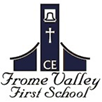 Frome ValleyCE First SchoolCurriculum StatementEnglish:Joining sentences using ‘and’, ‘but’ or ‘or’.Beginning to punctuate sentences with an exclamation form.Capital letters for names of people, places and for the personal pronoun I.Beginning to punctuate sentences with a capital letter and a full stop.Use the language of days of the weeks, weeks, months and years.Writing sentences together and editing sentences.Writing stories and fact sheets.Sequencing sentences to form short narratives.English:Joining sentences using ‘and’, ‘but’ or ‘or’.Beginning to punctuate sentences with an exclamation form.Capital letters for names of people, places and for the personal pronoun I.Beginning to punctuate sentences with a capital letter and a full stop.Use the language of days of the weeks, weeks, months and years.Writing sentences together and editing sentences.Writing stories and fact sheets.Sequencing sentences to form short narratives.History:Describe historical events.Ask questions such as: What happened? How long ago?Label timelines with words: past, present, older and newerAsk questions such as: What was it like for people? What happened? How long ago?Describe significant people from the past.Use artefacts to find out about the past.To show an understanding of war and peace.History:Describe historical events.Ask questions such as: What happened? How long ago?Label timelines with words: past, present, older and newerAsk questions such as: What was it like for people? What happened? How long ago?Describe significant people from the past.Use artefacts to find out about the past.To show an understanding of war and peace.History:Describe historical events.Ask questions such as: What happened? How long ago?Label timelines with words: past, present, older and newerAsk questions such as: What was it like for people? What happened? How long ago?Describe significant people from the past.Use artefacts to find out about the past.To show an understanding of war and peace.Design & Technology:Cut materials safely using tools provided.Demonstrate a range of cutting and shaping techniques (such as tearing, cutting, folding and curling).Create products using levers, wheels and winding mechanisms.Make products, refining the design as work progressesMaths:Using number bonds and related subtraction facts to 20 (e.g. 17-3, 2+12, 15-12, 7+5)Read and write the symbols: + - =Add and subtract one digit and two digit numbers to 20, including zero.Solve one step word problems using concrete resources and number sentences, including missing numbers.Count to 50, forwards and backwards.Read and write numbers to 50,Count in multiples of 2,5 and 10,Measure and begin to record lengths and heights.Measure and begin to record mass/weight, capacity and volume.Maths:Using number bonds and related subtraction facts to 20 (e.g. 17-3, 2+12, 15-12, 7+5)Read and write the symbols: + - =Add and subtract one digit and two digit numbers to 20, including zero.Solve one step word problems using concrete resources and number sentences, including missing numbers.Count to 50, forwards and backwards.Read and write numbers to 50,Count in multiples of 2,5 and 10,Measure and begin to record lengths and heights.Measure and begin to record mass/weight, capacity and volume.Geography:Name, locate and identify characteristics of the four countries and capital cities of the UK.Use compass directions.To use basic geographical vocabulary to refer to key human features including city.Name and locate the world’s continents and oceans.Geography:Name, locate and identify characteristics of the four countries and capital cities of the UK.Use compass directions.To use basic geographical vocabulary to refer to key human features including city.Name and locate the world’s continents and oceans.Geography:Name, locate and identify characteristics of the four countries and capital cities of the UK.Use compass directions.To use basic geographical vocabulary to refer to key human features including city.Name and locate the world’s continents and oceans.PE:Perform a range of actions with control and coordination.Respond with different ways of moving to a variety of stimuli, e.g. music, song or a book.Link actions to perform short dances.Repeat and remember simple movement patterns.Demonstrate stillness in a range of shapes.Explore actions that express ideas for a dance.Balance on a variety of large and small body parts (back, tummy, hands and feet).Link movements together into a short sequence using apparatus.Vary fundamental movement skills by using the movement adaptations of how, where and with whom or what, e.g. how much force to use when aiming at a target.Keep possession by passing and receiving a ball.Make simple decisions, e.g. which target to aim for.Use the terms 'opponent' and 'teammate'.Use a base position.Change direction.Catch a large ball without cradling or trapping it against the body.Dribble a ball with hands or feet, while moving slowly in their own space.Science:Identify, name, draw and label the basic parts of the human body.Notice that animals, including humans, have offspring which grow into adults.Investigate and describe the basic needs of animals, including humans, for survival (water, food and air).Compare and group together a variety of everyday materials on the basis of their simple physical properties.Identify and compare the suitability of a variety of everyday materials, including wood, metal, plastic, glass, brick/rock, and paper/cardboard for particular uses.Observe and describe weather associated with the seasons and how day length varies.RE:Recognise one of the big stories/concepts of the Bible.To know that they have choices in their life and that their actions affect others. Think and talk about whether the text has something to say to them, exploring different ideas.Describe 2 customs and practices of main festivals or celebrations of a religion.Describe religious buildings and give a simple explanation of how they are used.Describe, in simple terms, how people of different faiths show their beliefs in worship and in the way they live.Recognise and name some religious artefacts, places and practices.RE:Recognise one of the big stories/concepts of the Bible.To know that they have choices in their life and that their actions affect others. Think and talk about whether the text has something to say to them, exploring different ideas.Describe 2 customs and practices of main festivals or celebrations of a religion.Describe religious buildings and give a simple explanation of how they are used.Describe, in simple terms, how people of different faiths show their beliefs in worship and in the way they live.Recognise and name some religious artefacts, places and practices.RE:Recognise one of the big stories/concepts of the Bible.To know that they have choices in their life and that their actions affect others. Think and talk about whether the text has something to say to them, exploring different ideas.Describe 2 customs and practices of main festivals or celebrations of a religion.Describe religious buildings and give a simple explanation of how they are used.Describe, in simple terms, how people of different faiths show their beliefs in worship and in the way they live.Recognise and name some religious artefacts, places and practices.Art & Design:Respond to ideas and starting points.Explore ideas and collect visual information.Explore different methods and materials as ideas develop.Show different tones by using coloured pencils.Show pattern and textures by adding dots and lines.Draw lines of different sizes and thickness.Describe the work of notable artists, artisans and designers.Use some of the ideas of artists studied to create pieces.PE:Perform a range of actions with control and coordination.Respond with different ways of moving to a variety of stimuli, e.g. music, song or a book.Link actions to perform short dances.Repeat and remember simple movement patterns.Demonstrate stillness in a range of shapes.Explore actions that express ideas for a dance.Balance on a variety of large and small body parts (back, tummy, hands and feet).Link movements together into a short sequence using apparatus.Vary fundamental movement skills by using the movement adaptations of how, where and with whom or what, e.g. how much force to use when aiming at a target.Keep possession by passing and receiving a ball.Make simple decisions, e.g. which target to aim for.Use the terms 'opponent' and 'teammate'.Use a base position.Change direction.Catch a large ball without cradling or trapping it against the body.Dribble a ball with hands or feet, while moving slowly in their own space.Computing:To combine four direction command to make sequences.To plan a simple program.To find more than one solution to a problem.To show that a series of commands can be joined together.To debug a program.To compare groups of objects.To answer questions about groups of objects.PSHCE:I can identify how I feel when I am faced with a new challenge.I understand the difference between being healthy and unhealthy.I know that medicines can help me if I feel poorly.I know how to keep myself clean.PSHCE:I can identify how I feel when I am faced with a new challenge.I understand the difference between being healthy and unhealthy.I know that medicines can help me if I feel poorly.I know how to keep myself clean.Music:Clap/tap to pulse in music.Choose sounds to create an effect.Listen carefully to pieces of music, paying attention to how they sound.Explore a range of sound makers and instruments and play them in different ways.Understand that digital technologies can be used to compose pieces of music.Use symbols to represent a composition and use them to help with a performance.Music:Clap/tap to pulse in music.Choose sounds to create an effect.Listen carefully to pieces of music, paying attention to how they sound.Explore a range of sound makers and instruments and play them in different ways.Understand that digital technologies can be used to compose pieces of music.Use symbols to represent a composition and use them to help with a performance.PE:Perform a range of actions with control and coordination.Respond with different ways of moving to a variety of stimuli, e.g. music, song or a book.Link actions to perform short dances.Repeat and remember simple movement patterns.Demonstrate stillness in a range of shapes.Explore actions that express ideas for a dance.Balance on a variety of large and small body parts (back, tummy, hands and feet).Link movements together into a short sequence using apparatus.Vary fundamental movement skills by using the movement adaptations of how, where and with whom or what, e.g. how much force to use when aiming at a target.Keep possession by passing and receiving a ball.Make simple decisions, e.g. which target to aim for.Use the terms 'opponent' and 'teammate'.Use a base position.Change direction.Catch a large ball without cradling or trapping it against the body.Dribble a ball with hands or feet, while moving slowly in their own space.